 РЕЗУЛЬТАТЫ ОЛИМПИАДЫ ПО ИНОСТРАННЫМ ЯЗЫКАМ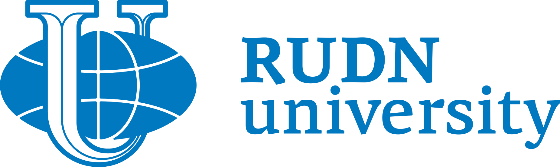 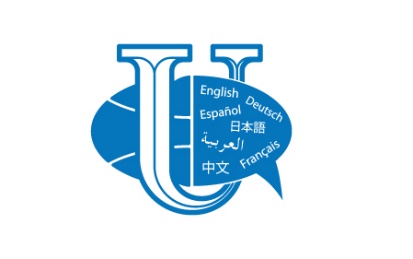 КАФЕДРЫ ИНОСТРАННЫХ ЯЗЫКОВФИЛОЛОГИЧЕСКОГО ФАКУЛЬТЕТАФРАНЦУЗСКИЙ ЯЗЫК18.11.2017ФИОшкола/гимназияклассбаллыДунин Иван ПавловичГБОУ Школа 1411930Царькова дарья КирилловнаГБОУ Школа 1411929Михайлова Элина АндреевнаГБОУ Школа 14111140Чеха Кирилл ВладимировичГБОУ Школа 1411911